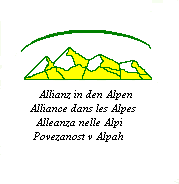 tributo comunale sui rifiutiai sensi della Legge 147/2013 e s.m.i. UTENZE DOMESTICHE        Denuncia originaria                                                                        Denuncia integrativaI …/L …  sottoscritt…     …………………………………………………………………………….…………………….(cognome e nome)nat …   a   ……………..……………………………………….  Il   ……………………………….……….……………..residente a   ……………………………… in via   ………………………………………………………… n.  ………….  Codice fiscaleRECAPITO TELEFONICO (obbligatorio) ..................................................INDIRIZZO Email………………………………..DICHIARA:      L’occupazione/variazione decorre dal:  ……………………..…………………………………In Via  ……………………………………………….………   n° ……………..   interno n°  …………………….Proprietario dei locali è il Signor:  ………………………………………………………………………………….Nato a  ……………………………………………… il ……………………………………….Indicare i dati catastali e le superfici dell’abitazione e dei vani accessorile superfici dei garage, cantine, solai e magazzini vanno indicate SEPARATAMENTE.NUMERO OCCUPANTI      				  COMPRESO INTESTATARIO SCHEDAIl sottoscritto si impegna a dichiarare, ai sensi del vigente regolamento per la disciplina dell'Imposta Unica Comunale, ogni variazione rilevante per l'applicazione del tributo (a titolo esemplificativo ma non esaustivo: variazione di domicilio, variazione del numero di componenti, variazione di superficie, cessazione dell’utenza). Il sottoscritto dichiara di aver reso le suddette dichiarazioni, opzioni ed informazioni consapevole delle sanzioni penali previste in caso di falsità e di dichiarazioni mendaci, come previsto dall’art. 76 del D.P.R 445/2000 e consapevole che in caso di dichiarazioni non veritiere decade dai benefici conseguenti al provvedimento emanato sulla base della dichiarazione, come previsto dall’art. 75 del D.P.R 445/2000. Informativa resa ai sensi dell’art. 13 del D. Lgs. 30 giugno 2003 n. 196, recante “Codice in materia di protezione dei dati personali” e degli artt. 13-14 del GDPR Regolamento UE 2016/679 (Regolamento Generale sulla protezione dei dati). Il sottoscritto acconsente al trattamento dei propri dati per le finalità di legge.     Data  ____________________                                                                         Il contribuente                                                                             			                                                                                                   			_________________________INFORMATIVA SUL TRATTAMENTO DEI DATI PERSONALI(ai sensi degli artt. 13 e 14 del Regolamento U.E. 2016/679)Ai sensi del Regolamento U.E. 2016/679 (GDPR - General Data Protection Regulation - 2016/679), il trattamento dei dati personali avviene nel rispetto dei principi di correttezza, liceità, trasparenza e di tutela della riservatezza e dei diritti degli interessati. Il presente documento fornisce alcune informazioni, sintetiche, relative al trattamento dei dati personali, nel contesto dei Procedimenti e dei Servizi svolti dal Titolare del Trattamento. Il titolare del trattamento ai sensi degli artt. 4 e 24 del Regolamento U.E. 2016/679 il titolare del trattamento è il Comune di Massello con sede legale in borgata Roberso 1 contattabile all’indirizzo massello@cert.ruparpiemonte.it al quale potrà rivolgersi per far valere i suoi diritti. Le finalità del trattamento L’Ente tratterà i dati personali sia nel corso dei procedimenti amministrativi sia nella gestione dei rapporti che ne discendono. La base giuridica del trattamento è costituita dall’articolo 6 del GDPR e dalla normativa richiamata negli atti amministrativi inerenti il procedimento amministrativo. Il conferimento dei dati I dati sono conferiti direttamente dall’interessato e possono anche essere raccolti presso terzi e non sono oggetto di trattamenti decisionali automatizzati. I dati personali particolari e i dati personali relativi a condanne penali e reati sono trattatati separatamente e sono oggetto di una specifica informativa all’atto della acquisizione. I dati che verranno raccolti e trattati riguardano quelli: - anagrafici ed identificativi; - bancari; - contatto; - più in generale i dati afferenti alla situazione patrimoniale ed a quella fiscale. Le modalità del trattamento Il trattamento sarà effettuato, presso la sede dell’Ente e/o quella dei soggetti Responsabili ai sensi dell’art. 28 GDPR, con strumenti manuali e/o informatici e telematici nell’ambito delle finalità istituzionali dell’Ente ai sensi dell’articolo 6 del GDPR per l’esecuzione di un compito connesso all’esercizio di pubblici poteri o per l’assolvimento di un obbligo legale. I dati saranno trattati per il tempo necessario al procedimento amministrativo in cui sono raccolti ed utilizzati e saranno conservati e custoditi secondo la normativa vigente. I dati personali degli utenti che chiedono l’invio di materiale informativo (mailing list, risposte a quesiti, avvisi e newsletter, informazioni, ecc.) sono utilizzati unicamente al fine di eseguire il servizio o la prestazione richiesta e sono comunicati a terzi nei soli casi in cui: ciò sia necessario per l’adempimento delle richieste; la comunicazione è imposta da obblighi di legge e/o di regolamenti; durante un procedimento amministrativo. Il responsabile della protezione dei dati Il “Responsabile della Protezione dei Dati” al quale è possibile rivolgersi per esercitare i diritti di cui all'art. 13 del GDPR e/o per eventuali chiarimenti in materia di tutela dati personali, è Avv. Federica Bardinella raggiungibile all’indirizzo: avv.bardinella@gmail.comI diritti dell’interessato L’interessato, ricorrendone i requisiti, ha i seguenti diritti garantiti dal GDPR: diritto di accesso dell’interessato (art. 15); diritto di rettifica (art. 16); diritto alla cancellazione (art. 17); diritto di limitazione di trattamento (art.18); notifica in caso di rettifica o cancellazione dei dati personali o limitazione del trattamento (art. 19); diritto alla portabilità dei dati (art. 20); diritto di opposizione (art. 21); diritto di rivolgersi alle autorità competenti www.garanteprivacy.it Il consenso Il consenso dell’interessato al trattamento dei dati non è necessario qualora gli stessi siano trattati per adempiere ad un obbligo legale e per l'esecuzione di un compito connesso all'esercizio di pubblici poteri dell’Ente.FoglioParticellaSubCategoriaPianoVaniSup. catastaleMq